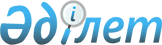 О внесении дополнения в постановление от 18 мая 2012 года № 152 "Об организации в Индерском районе общественных работ"
					
			Утративший силу
			
			
		
					Постановление акима Индерского района Атырауской области от 30 июля 2012 года № 221. Зарегистрировано Департаментом юстиции Атырауской области 28 августа 2012 года № 4-6-135. Утратило силу постановлением Индерского районного акимата Атырауской области от 13 июня 2014 года № 216

      Сноска. Утратило силу постановлением Индерского районного акимата Атырауской области от 13.06.2014 № 216.

      В соответствии с подпунктом 14) пункта 1 статьи 31 Закона Республики Казахстана от 23 января 2001 года "О местном государственном управлении и самоуправлении в Республике Казахстан", подпунктом 5) статьи 7, статьи 20 Закона Республики Казахстан от 23 января 2011 года "О занятости населения" и постановлением Правительства Республики Казахстан от 19 июня 2001 года № 836 "О мерах по реализации Закона Республики Казахстан от 23 января 2001 года "О занятости населения" районный акимат ПОСТАНОВЛЯЕТ:

      1. 

Внести в постановление акимата Индерского района от 18 мая 2012 года № 152 "Об организации в Индерском районе общественных работ" (зарегистрировано в реестре государственной регистрации нормативных правовых актов № 4-6-130, опубликовано в районной газете "Дендер" № 25 (7864) от 21 июня 2012 года) следующее дополнение:



      дополнить приложение 1 пунктом 22 согласно приложению.

      2. 

Контроль за исполнением настоящего постановления возложить на заместителя акима района Балахметова А.

      3. 

Настоящее постановление вступает в силу со дня государственной регистрации в органах юстиции, вводится в действие по истечении десяти календарных дней после дня его первого официального опубликования и распространяется на отношения, возникшие со 2 июля 2012 года.

      4. 

Обеспечить опубликование настоящего постановление на интернет-ресурсе аппарату акима Индерского района.  

Перечень организаций и виды общественных работ 
					© 2012. РГП на ПХВ «Институт законодательства и правовой информации Республики Казахстан» Министерства юстиции Республики Казахстан
				

      Исполняющий обязанности аким районаБ. Имангазиев

Приложение 

Утверждено постановлением

районного акимата от 

30 июля 2012 года № 221 

№Перечень организацииВиды общественных работ

22"ИнТехЖайык" товарищество с ограниченной ответственностьюВодоснабжение, ремонт водопроводных, канализационных коммуникаций, строительные работы